	Утвердить План мероприятий, проводимых администрацией Вурнарского района Чувашской Республики, приуроченных к Международному дню борьбы с коррупцией (9 декабря):*- по согласованиюГлава администрации 								А.В. ТихоновЧ¸ваш РеспубликинВ¸рнар районćн администрацийеХ У Ш У06.12.2021 ҫ. № 317 рВ¸рнар поселокć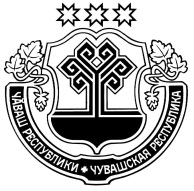 Чувашская РеспубликаАдминистрация Вурнарского районаРАСПОРЯЖЕНИЕ06.12.2021 г. № 317 рп ВурнарыОб утверждении Плана мероприятий, проводимых администрацией Вурнарского района Чувашской Республики, приуроченных к Международному дню борьбы с коррупцией (9 декабря)Об утверждении Плана мероприятий, проводимых администрацией Вурнарского района Чувашской Республики, приуроченных к Международному дню борьбы с коррупцией (9 декабря)№ п/пДата, время, место проведенияНаименование мероприятияОтветственный исполнитель09.12.2021,09.00-10.00,малый актовый зал администрации Вурнарского районаСеминар-совещание с лицами, ответственными за работу по профилактике коррупционных и иных правонарушений в Вурнарском районе Отдел организационной, кадровой и юридической службы09.12.2021,11.00-12.00,большой актовый зал администрации Вурнарского районаСеминар-совещание с лицами, замещающими должности муниципальной службы в администрации Вурнарского района, по вопросам профилактики коррупционных правонарушенийОтдел организационной, кадровой и юридической службы09.12.2021,10.00-11.00,Центральная площадь пгт. ВурнарыРаздача волонтёрами листовок антикоррупционной направленностиОтдел организационной, кадровой и юридической службы, волонтеры*09.12.2021,сельские, городское поселение Вурнарского районаРаздача буклетов, листовок антикоррупционной направленности Отдел организационной, кадровой и юридической службы, главы (главы администраций) поселений Вурнарского района*